…………………………………………………………………………………………………………………………………………….………………………………….……………………………………….Nazwa zakładu pracyKARTA TYGODNIOWATydzień od ........................20…….r.  do ........................20……r.…………………………………………………………                                        Podpis i pieczęć                                       Zakładowego Opiekuna Praktyk…………………………………………………………………………………………………………………………………………….……….Nazwa zakładu pracyKARTA TYGODNIOWATydzień od ........................20…….r.  do ........................20……r.…………………………………………………………                                        Podpis i pieczęć                                       Zakładowego Opiekuna Prakt…………………………………., dnia……………………………………………………………………… Pieczęć Zakładu PracyZAŚWIADCZENIE O ODBYCIU PRAKTYK ZAWODOWYCHPRAKTYKA ……………………………………………….Zaświadcza się, że Pan/Pani*……………………..…………..…………………………………………………………………………(Imię i nazwisko studenta/praktykanta)student/ka……….............roku Kolegium………………………..…………………..………………………………………………………………kierunek…..…………………………………...…………………………………………………………………………………………………………………………………………………………………………………………..moduł specjalnościowy …………………………………………………………………………………………………………………………………………………………………………………………………………………Akademii Nauk Stosowanych Stefana Batorego, odbył/a praktyki zawodowe w: ………………………………………………………………………………………………………………………..…………………………..………………………………………………………………………………………………………………………………………..…………..                           Nazwa i adres zakładu pracy w wymiarze ……… tygodni/godzin*.* niepotrzebne skreślić                                      OPINIA PRACODAWCY O PRAKTYKANCIE – PRAKTYKA …………………………………………..………………………………………………………………………………………………………………………………………………………………………………………………………………………………………………………………………………………………………………………………………………………………………………………………………………………………………………………………………………………………………………………………………………………………………………………………………………………………………………………………………………………………………………………………………………………………………………………………………………………………………………………………………………………………………………………………………………………………………………………………………………………………………………………………………………………………………………………………………………………..………………………………………………………………………………………………………………………………………………………………………………………………………………………………………………………………………………………………………………………………………………………………………………………………………………………………………………………………………………………………………………………………………………………………………………………………………………………………………………………………………………………………………………………………………………………………………..……………………………………………………………………….…………………………………………………………………………………………………………………………………………………………………………………………………………………………………………………………………………………………………………………………………………………………………………………………………………………………………………………………………………………………………………………………………………………………………………………………………………………………………………………………………………………………………………………………………………………………………………………………………………………………………………………………………………………………………………………………………………………………………………..…………………………………………………………………………………………………………………………………………………………………………………………………………………………………………………………………………………………………………………………………………………………………………………………………………………………………………………………………………………………………………………………………………………………………………………………………………………………………………Wystawiam pozytywną/negatywną* ocenę z przebiegu praktyk zawodowych.  						         ……………………………………………………………..						    (podpis i pieczęć Zakładowego Opiekuna Praktyk)WERYFIKACJA EFEKTÓW UCZENIA SIĘ UZYSKANYCH W WYNIKU
 ODBYTEJ PRAKTYKI ZAWODOWEJ PRZEZ ZAKŁAD PRACYUwagi ogólne praktykanta o przebiegu praktyk………………………………………………………………………………………………………………………………………………………………………………………………………………………………………………………………………………………………………………………………………………………………………………………………………………………………………………………………………………………………………………………………………………………………………………………………………………………………………………………………………………………………………………………………………………………………………………………………………………………………………………………………………………………………………………………………………………………………………………………………………………………………………………………………………………………………………………………………………………………………………………………………………………………………………………………………………………………………………………………………………………………………………………………………………………………………………………………………………………………………………………………………………………………………………………………………………………………………………………………………………………………………………………………………………………………………………………………………………………………………………………………………………………………………………………………………………………………………………………………………………………………………………………………………………………………………………………………………………………………………………………………………………………………………………………………………………………………………………………………………………………………………………………………………………………………………………………………………………………………………………………………………………………………………………………………………………………………………………………………………………………………………………………………………………………………………………………………………………………………………………………………………………………………………………………………………………………………………………………………………………………………………………………………………………………………………………………………………………………………………………………………………………………………………………………………………………………………………………………………………………………………………………………………………………………………………………………………………………………………………………………………………………………………………………………………………………………………………………………………………………………………………………………………………………………………………………………………………………………………………………………………………………………………………………………………………………………………………………………………………………………………………………………………………………………………………………………………………………………………………………………………………………………………………………………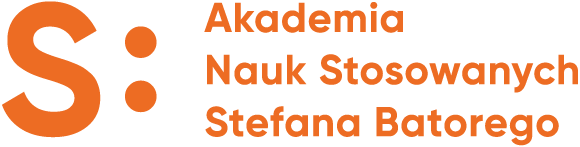                      AKADEMIA NAUK STOSOWANYCH STEFANA BATOREGO                     AKADEMIA NAUK STOSOWANYCH STEFANA BATOREGO                     AKADEMIA NAUK STOSOWANYCH STEFANA BATOREGO                     AKADEMIA NAUK STOSOWANYCH STEFANA BATOREGO                     AKADEMIA NAUK STOSOWANYCH STEFANA BATOREGO                     AKADEMIA NAUK STOSOWANYCH STEFANA BATOREGO                     AKADEMIA NAUK STOSOWANYCH STEFANA BATOREGO                     AKADEMIA NAUK STOSOWANYCH STEFANA BATOREGODZIENNIK PRAKTYKDZIENNIK PRAKTYKDZIENNIK PRAKTYKDZIENNIK PRAKTYKDZIENNIK PRAKTYKDZIENNIK PRAKTYKDZIENNIK PRAKTYKDZIENNIK PRAKTYKImię i nazwisko studenta ……………………………………………………….………………………………………………………………….……………Kolegium              ……………………………………………………………………………………………………………………..……………………………………Kierunek	          ………………………………………………………………………………………………………………………………………………………….Moduł specjalnościowy …………………………………………………………………………………………………………………………………………….……………Nr albumu      ……………………………..…………	Imię i nazwisko studenta ……………………………………………………….………………………………………………………………….……………Kolegium              ……………………………………………………………………………………………………………………..……………………………………Kierunek	          ………………………………………………………………………………………………………………………………………………………….Moduł specjalnościowy …………………………………………………………………………………………………………………………………………….……………Nr albumu      ……………………………..…………	Imię i nazwisko studenta ……………………………………………………….………………………………………………………………….……………Kolegium              ……………………………………………………………………………………………………………………..……………………………………Kierunek	          ………………………………………………………………………………………………………………………………………………………….Moduł specjalnościowy …………………………………………………………………………………………………………………………………………….……………Nr albumu      ……………………………..…………	Imię i nazwisko studenta ……………………………………………………….………………………………………………………………….……………Kolegium              ……………………………………………………………………………………………………………………..……………………………………Kierunek	          ………………………………………………………………………………………………………………………………………………………….Moduł specjalnościowy …………………………………………………………………………………………………………………………………………….……………Nr albumu      ……………………………..…………	Imię i nazwisko studenta ……………………………………………………….………………………………………………………………….……………Kolegium              ……………………………………………………………………………………………………………………..……………………………………Kierunek	          ………………………………………………………………………………………………………………………………………………………….Moduł specjalnościowy …………………………………………………………………………………………………………………………………………….……………Nr albumu      ……………………………..…………	Imię i nazwisko studenta ……………………………………………………….………………………………………………………………….……………Kolegium              ……………………………………………………………………………………………………………………..……………………………………Kierunek	          ………………………………………………………………………………………………………………………………………………………….Moduł specjalnościowy …………………………………………………………………………………………………………………………………………….……………Nr albumu      ……………………………..…………	Imię i nazwisko studenta ……………………………………………………….………………………………………………………………….……………Kolegium              ……………………………………………………………………………………………………………………..……………………………………Kierunek	          ………………………………………………………………………………………………………………………………………………………….Moduł specjalnościowy …………………………………………………………………………………………………………………………………………….……………Nr albumu      ……………………………..…………	Imię i nazwisko studenta ……………………………………………………….………………………………………………………………….……………Kolegium              ……………………………………………………………………………………………………………………..……………………………………Kierunek	          ………………………………………………………………………………………………………………………………………………………….Moduł specjalnościowy …………………………………………………………………………………………………………………………………………….……………Nr albumu      ……………………………..…………	     PRZEBIEG I ZALICZENIE PRAKTYK(1 godzina dydaktyczna = 45 minut)     PRZEBIEG I ZALICZENIE PRAKTYK(1 godzina dydaktyczna = 45 minut)     PRZEBIEG I ZALICZENIE PRAKTYK(1 godzina dydaktyczna = 45 minut)     PRZEBIEG I ZALICZENIE PRAKTYK(1 godzina dydaktyczna = 45 minut)     PRZEBIEG I ZALICZENIE PRAKTYK(1 godzina dydaktyczna = 45 minut)     PRZEBIEG I ZALICZENIE PRAKTYK(1 godzina dydaktyczna = 45 minut)     PRZEBIEG I ZALICZENIE PRAKTYK(1 godzina dydaktyczna = 45 minut)     PRZEBIEG I ZALICZENIE PRAKTYK(1 godzina dydaktyczna = 45 minut)L.p.Data rozpoczęcia (dd-mm-rrrr)Data zakończenia (dd-mm-rrrr)Liczba tygodni (podaj liczbę np. 3)Liczba godzin dydaktycznych (podaj liczbę np. 125)Zaliczenie praktyk przez uczelnianego opiekuna praktykZaliczenie praktyk przez uczelnianego opiekuna praktykL.p.Data rozpoczęcia (dd-mm-rrrr)Data zakończenia (dd-mm-rrrr)Liczba tygodni (podaj liczbę np. 3)Liczba godzin dydaktycznych (podaj liczbę np. 125)Praktykę zaliczam w dniu(dd-mm-rrrr)Podpis i pieczęć opiekuna123456Zaliczam pełen zakres praktyk zawodowych Zaliczam pełen zakres praktyk zawodowych Zaliczam pełen zakres praktyk zawodowych Zaliczam pełen zakres praktyk zawodowych łącznie ……………. godzin dydaktycznych……….………………………….….(podpis i pieczęć uczelnianego opiekuna praktyk)……….………………………….….(podpis i pieczęć uczelnianego opiekuna praktyk)Dzień(nr i data)Godziny zegarowepracy (od – do)Liczba godzinzegarowych  pracyWyszczególnienie wykonywanych zajęć. Obserwacje i wnioski praktykanta co do wykonywanej pracy, inne uwagiWyszczególnienie wykonywanych zajęć. Obserwacje i wnioski praktykanta co do wykonywanej pracy, inne uwagiłączna ilość godzin zegarowych pracy w wymienionym czasiełączna ilość godzin zegarowych pracy w wymienionym czasie…….łączna ilość godzin dydaktycznych pracy w wymienionym czasie……… Dzień(nr i data)Godziny zegarowepracy (od – do)Liczba godzinzegarowych  pracyWyszczególnienie wykonywanych zajęć. Obserwacje i wnioski praktykanta co do wykonywanej pracy, inne uwagiWyszczególnienie wykonywanych zajęć. Obserwacje i wnioski praktykanta co do wykonywanej pracy, inne uwagiłączna ilość godzin zegarowych pracy w wymienionym czasiełączna ilość godzin zegarowych pracy w wymienionym czasie…….łączna ilość godzin dydaktycznych pracy w wymienionym czasie……… Imię i nazwisko Studenta Imię i nazwisko Studenta WIEDZAWIEDZAWIEDZAProszę ocenić wiedzę zdobytą przez studenta podczas realizacji praktyki zawodowejProszę ocenić wiedzę zdobytą przez studenta podczas realizacji praktyki zawodowejProszę ocenić wiedzę zdobytą przez studenta podczas realizacji praktyki zawodowej123UMIEJĘTNOŚCIUMIEJĘTNOŚCIUMIEJĘTNOŚCIProszę ocenić sposób i wkład pracy studenta (w skali od 1do 5; 1 oznacza bardzo źle, 5 bardzo dobrze)Proszę ocenić sposób i wkład pracy studenta (w skali od 1do 5; 1 oznacza bardzo źle, 5 bardzo dobrze)Proszę ocenić sposób i wkład pracy studenta (w skali od 1do 5; 1 oznacza bardzo źle, 5 bardzo dobrze)         1	  2 	       3            4	5SystematycznośćZorganizowanieSamodzielnośćTerminowość wykonywania zadańInicjatywa i kreatywnośćZaangażowanieZdolność do pracy w zespoleSkłonność do kompromisówInne (jakie?)…………………………………………         1	  2 	       3            4	5SystematycznośćZorganizowanieSamodzielnośćTerminowość wykonywania zadańInicjatywa i kreatywnośćZaangażowanieZdolność do pracy w zespoleSkłonność do kompromisówInne (jakie?)…………………………………………         1	  2 	       3            4	5SystematycznośćZorganizowanieSamodzielnośćTerminowość wykonywania zadańInicjatywa i kreatywnośćZaangażowanieZdolność do pracy w zespoleSkłonność do kompromisówInne (jakie?)…………………………………………KOMPETENCJE SPOŁECZNEKOMPETENCJE SPOŁECZNEKOMPETENCJE SPOŁECZNEProszę ocenić sposób zachowania studenta (w skali od 1do 5; 1 oznacza bardzo źle, 5 bardzo dobrze)Proszę ocenić sposób zachowania studenta (w skali od 1do 5; 1 oznacza bardzo źle, 5 bardzo dobrze)Proszę ocenić sposób zachowania studenta (w skali od 1do 5; 1 oznacza bardzo źle, 5 bardzo dobrze)Poczucie odpowiedzialnościOtwartość na nowe rozwiązaniaKoncentracja na celachZdolny do współpracyŁatwo nawiązujący kontaktyInne (jakie?)…………………………………………Poczucie odpowiedzialnościOtwartość na nowe rozwiązaniaKoncentracja na celachZdolny do współpracyŁatwo nawiązujący kontaktyInne (jakie?)………………………………………………………………………..…… 				                                                     ...............................................................(podpis i pieczęć  Zakładowego                                                                                         (Podpis Uczelnianego Opiekuna Opiekuna Praktyk Zawodowych)                                                                                              Praktyk Zawodowych )…………….……, dnia …………………..……………………………..…… 				                                                     ...............................................................(podpis i pieczęć  Zakładowego                                                                                         (Podpis Uczelnianego Opiekuna Opiekuna Praktyk Zawodowych)                                                                                              Praktyk Zawodowych )…………….……, dnia …………………..……………………………..…… 				                                                     ...............................................................(podpis i pieczęć  Zakładowego                                                                                         (Podpis Uczelnianego Opiekuna Opiekuna Praktyk Zawodowych)                                                                                              Praktyk Zawodowych )…………….……, dnia …………………..